Contact Details:H. No. 140, Flat No. 302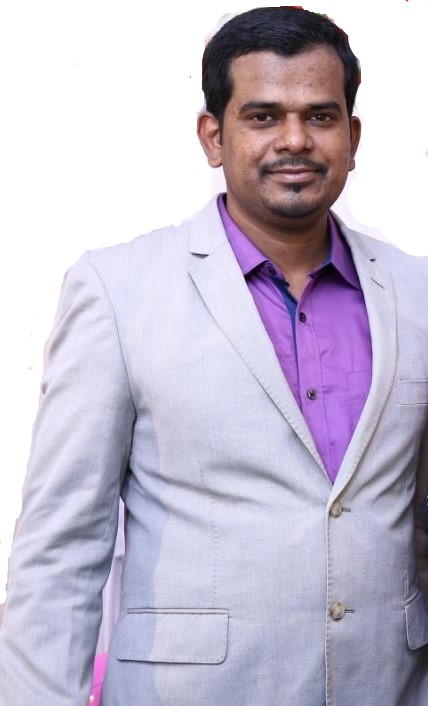 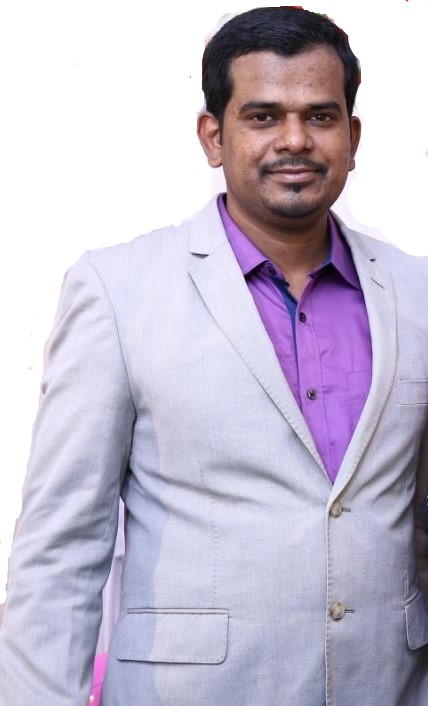 LIG, BHEL, RC Puram, Hyderabad+91-9502883095mazhar.bashak@gmail.com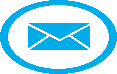  www.linkedin.com/in/mazahar-basha-quality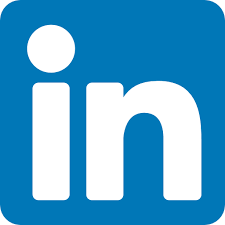 I hereby declare that information furnished above is true to the best of my knowledge											K. Mazahar BashaMAZAHAR BASHA KMAZAHAR BASHA KExperienced and reliable Quality Assurance professional with over 14+ years of experience working in US and EU regulatory companies to warrant the highest quality outcomes possible. Adept in providing solutions to progress and enhance compliance and productivity. Bringing forth a seasoned history of helping companies to achieve success and improve efficiency.Jan. 2022 Totill dateDec. 2012 ToJan. 2022Sep. 2011 ToDec. 2012Nov. 2008 ToAug. 2011MANAGER QUALITY ASSURANCE - ProjectsAnthea pharma private limited - hyderabadJob role:Leading Quality function in a green field project. Preparation of Standard procedures.Review of project plans, URS, Layouts, Qualification documents.Commissioning and qualification of process equipment’s. MANAGER QUALITY ASSURANCE - IPQA & ValidationsEugia Pharma specialities Unit-III (Early known as aurobindo pharma limited unit-iv) hyderabadJob Role:Lead a team of 23 peers of quality function with total of 2 manufacturing lines each line in conjugation of 3 Lyophilizers and 1 independent sterile API manufacturing isolator conjugated with PFS line.Preparation of standard operating procedures, Batch processing records review and batch release support.Handling of regulatory audits & audit compliance.Handled new projects / renovation of facilities.Handling   of   aseptic   process   simulation   studies, Area qualification and equipment qualification (Autoclave, Terminal sterilizer, Depyrogenation tunnels, washing machines, filling & sealing  machines,  automatic  inspection  machine, Lyophilizer, etc)Preparation of annual validation/qualification schedule as per VMP.Handling of quality management systems like PNC, CAPA, QRM, Change controls.executive QUALITY ASSURANCE strides arcolab limited - bangaloreJob role:In process quality assurance in Beta lactum division (Dry powder parenteral and Hard gelatin Capsules).chemist - ipqa gland pharma limited - hyderabadJob role:IPQA chemist (Manufacturing & Packing) in sterile low volume parenteral (Vials, Ampoules, Lyo, PFS).Successfully   accomplished   green   filed   project (2 Aseptic processing lines) as Validation team lead.Recognized as Best Performer from Director-Operation for outstanding performance in FDA audit in Feb2018.Received   Best   Performance   Award   from   Site   Head   for outstanding performance in surprise FDA audit in Nov. 20192008 Pass outPharmacy graduate with 61% aggregateJawaharlal Nehru Technological University HYDERABAD.2004 passoutDiploma in pharmacy with 51% aggregateses college of pharmacy karnatakaexpertise General injectables – Aseptic formulation (Liquid, Lyophilized)General injectables – Terminally sterilizedComplex injectables – Paliperidone Palmitateskills• Leadership & Collaboration • Interpersonal skills • Team work • Time management 